様式Ｂ特定工場新設（変更）届出及び実施制限期間の短縮申請書（一般用）平成　　　年　　　月　　　日小田原市長様工場立地法第６条第１項（第７条第１項、第８条第１項、工場立地の調査等に関する法律の一部を改正する法律（昭和４８年法律第１０８号。以下「一部改正法」という。）附則第３条第１項）の規定により、特定工場の新設（変更）について、次のとおり届け出るとともに工場立地法第１１条第１項の期間の短縮方を申請します。備考	１	＊印の欄には、記載しないこと。	２	６欄から８欄について、規則第４条に規定する緑地以外の環境施設以外の施設と重複する土地及び規則第３条に規定する建築物屋上等緑化施設はそれ以外の緑地と区別して記載すること。	３	法第６条第１項の規定による新設の届出の場合は、１欄から９欄までのすべての欄（特定工場の設置の場所が工業団地に属さない場合は７欄を、工業集合地特例の適用を受けようとしない場合は８欄を、それぞれ除く。）に記載すること。	４	法第７条第１項又は一部改正法附則第３条第１項の規定による変更の届出の場合は、１欄から９欄までのすべての欄（特定工場の設置の場所が工業団地に属さない場合は７欄を、工業集合地特例の適用を受けようとしない場合は８欄を除く。）に記載するとともに、２欄から６欄まで及び８欄のうち変更のある欄については、変更前及び変更後の内容を対照させて記載すること。	５	法第８条第１項の規定による変更の届出の場合は、１欄及び９欄に記載するとともに、２欄から６欄まで及び８欄のうち変更のある欄については、変更前及び変更後の内容を対照させて記載すること。	６	９欄については、埋立及び造成工事を行う場合にあっては造成工事等の欄に、生産施設、緑地等の施設の設置工場を行う場合にあっては施設の設置工事の欄に、それぞれ該当する日を記載すること。	７	届出書及び別紙の用紙の大きさは、図面、表等をやむを得ないものを除き、日本工業規格Ａ４とすること特定工場の新設（変更）の趣旨説明書１　会社概要２　小田原市工場立地法第４条の２第２項の規定による準則を定める条例による区域区分（工場の立地している用途地域について該当するものに○印をつけてください。）３　新設（変更）の内容（各施設の単位を標準にして該当するものに○印をつけてください。）４　新設（変更）の趣旨説明理由変更内容備考	１	趣旨説明については、届出理由及び敷地、生産施設、緑地、環境施設、の項目ごとに分けて届出内容を簡単に記載すること。	２	標題のうち「新設（変更）」については届出に応じいずれか該当する文字を○で囲むこと。	３	工場案内等の会社概要説明書があれば添付してください。	４	数値は小数点以下を切り捨て、整数で記入すること。次葉以降も同様とすること。別紙１特定工場における生産施設の面積備考	１	施設番号欄には、セ－１からはじまる一連番号を記載すること。ただし、法第８条第１項の規定による変更の届出の場合には、その変更に係る施設に対応する変更前の施設があるときは当該変更前の施設の届出済の番号を記載し、その変更に係る施設に対応する変更前の施設がないときは届出済の一連番号の次の番号を新たに設けてそれを記載すること。	２	法第７条第１項又は一部改正法附則第３条第１項の規定による変更の届出の場合は、面積欄を変更前と変更後に区分し、変更前の欄には全部の施設の面積を記載するとともに、その変更に係る施設に対応する変更前の施設がないときは「なし」と記載し、変更後の欄にはその変更に係る施設の変更後の面積のみを記載すること。	３	法第８条第１項の規定による変更の届出の場合は、面積欄を変更前と変更後に区分し、その変更に係る施設についてのみ記載し、その施設に対応する変更前の施設がないときは、変更前の欄には「なし」と記載すること。	４	増減面積欄には、法第７条第１項、第８条第１項又は一部改正法附則第３条第１項の規定による変更の届出の場合のみ記載すること。この場合において、当該変更が面積の増加である場合は増加面積を表す正の数字を、面積の減少である場合は減少面積を表す負の数字を、面積の減少と増加を同時に行う場合は減少面積を表す負の数字と増加面積を表す正の数字の両方を記載すること。	５	生産施設の面積の合計欄は、変更の届出の場合にあっては、変更前と変更後に区分し、それぞれの欄に当該特定工場における全生産施設の面積の合計を記載すること。	６	数値は小数点以下を切り捨て、整数で記入すること。別紙２特定工場における緑地及び環境施設の面積及び配置１　緑地及び環境施設の面積２　環境施設の配置備考	１	緑地の名称の欄には、区画毎に緑地の種類及びその設置の場所を記載すること。	２	その他は、別紙１の備考１から３まで及び５と同様とする。この場合において、「セ－１」とあるのは、緑地（様式第１又はＢ備考２で区別することとされた緑地を除く。）にあっては「リ－１」と、様式第１又はＢ備考２で区別することとされた緑地にあっては「ジ－１」と、緑地以外の環境施設にあっては「カ－１」と読み替えるものとする。	３	数値は小数点以下を切り捨て、整数で記入すること。別紙２－１特定工場における緑地面積及び配置明細＊　別紙２に記載できない場合は、この様式を使用してください＊　通常の緑地と、様式第１又はＢ備考２で区別することとされた緑地をそれぞれ分けて記載してください。＊　数値は小数点以下を切り捨て、整数で記入すること。様式例第１事業概要説明書備考	１	生産能力及び生産数量は、各々の業種に応じ通常用いる単位で記載して下さい。（例　トン／日、ｍ３／月　等）	２	輸送量は、トン換算した値で１カ月当たり平均輸送量を記載して下さい。様式例第２生産施設、緑地、緑地以外の環境施設、その他の主要施設の配置図備考	１	配置図に記載する生産施設は、建築物のあるものは建築物単位で、ないものは個々に記入して下さい。	２	その他の主要施設には貯水池、井戸等の工業用水施設、電力施設、公害防止施設、倉庫、タンク等の貯蔵施設、駐車場等を含みます。配置図にはそれらの位地、形状を明示するとともに、それらの名称を付記して下さい。	３	生産施設、緑地、緑地以外の環境施設、下表に指定する淡い色彩でそれらの位地、形状を着色して明示するとともに、規則による届出書の別紙１～３に記載した施設番号を付記して下さい。	４	変更の届出の場合は、変更前と変更後の状態が比較対照できるように明示して下さい。	５	図面には縮尺並びに方位を示す記号を記載して下さい。図面の縮尺は、原則として敷地面積が100ha未満の工場等にあっては五百分の一ないし千分の一､100ha以上500ha未満の工場等にあっては千分の一ないし二千分の一、500ha以上の工場等にあっては二千分の一ないし三千分の一程度として下さい。	６	環境施設のうち屋内運動施設又は教養文化施設がある場合は、当該施設の利用規模及びその周知方法を記載した書類を添付して下さい。様式例第３特定工場用地利用状況説明書備考	１	自己所有地には、現在所有している土地及び将来自己の所有地となることが確実である土地を含みます。	２	都市計画法上の用途地域を記入して下さい。	３	特定工場の用に供する土地の説明の欄には、当該土地が埋立地、埋立予定地、空地、農用地、工業団地等の別を記入して下さい。	４	特定工場用地利用状況説明図には、当該特定工場の周辺２ｋｍ程度の範囲内で海面、河川、湖沼、埋立地、山林・農用地、学校・病院・公園等の用地、住宅地、工業用地等の土地の利用状況を明示して下さい。様式例第４特定工場の新設等のための工事の日程備考	１		工事の日程の欄には、工事の種類ごとに工事の期間を←→印で記載するとともに当該工事の開始と終了の日を付記して下さい。		なお、生産施設については、当該生産施設の運転の開始の日も工事の日程の欄にあわせて明記して下さい。		また、生産施設の設置工事、環境施設・緑地の設置工事において既存施設の廃棄工事が行われる場合には、当該廃棄工事の日程も記載して下さい。	２	施設の名称、施設番号の欄には規則による届出書の別紙１～３に記載した生産施設、緑地、緑地以外の環境施設の名称、番号を記載して下さい。	３	事務所、倉庫等その他の主要施設の設置工事の日程の欄には、当該工事の開始が生産施設の設置工事、環境施設・緑地の設置工事のいずれよりも早い場合にのみ当該施設の種類を工事の種類の欄に明記して下さい。	４	変更の場合には、変更に係る施設について記載して下さい。準則計算書（単一業種用）生産施設緑地環境施設備考	１	業種については日本標準産業分類の中分類業種名と細分類番号（４ケタ）を記載のこと。	２	二以上の業種に属する特定工場等の場合には、業種毎の生産施設の面積をγ、αの値別に整理したものを添付すること。	３	計算は小数点第６位を四捨五入すること。凡例	γ	工場立地に関する準則別表第１に記載された生産施設面積率	α	工場立地に関する準則別表第２に記載された既存生産施設用敷地計算係数	Ｐ	当該変更に係る生産施設の面積	Ｓ	敷地面積	Ｇ	当該変更に伴い設置する緑地の面積	Ｅ	当該変更に伴い設置する環境施設の面積	＊	詳しくは工場立地に関する準則、経済産業省監修「工場立地法解説」を確認すること。準　則　計　算　推　移　表＊　本表は小田原市書式とする。「工場立地に関する準則」（平成１０年１月１２日告示）による書式を本則とする。＊　整理番号、受理年月日は自治体の通知により記入。備考欄には期間短縮などを記入。＊　本表は小田原市書式とする。「工場立地に関する準則」（平成１０年１月１２日告示）による書式を本則とする。＊　整理番号、受理年月日は自治体の通知により記入。備考欄には期間短縮などを記入。届出者住所〒法人名代表者　職・氏名印代理人住所〒法人名・事業所名代理人　職・氏名印（担当者）部署名・職・氏名連絡先電話　　　　　　（　　　）Ｅ-ｍａｉｌ１特定工場の設置の場所特定工場の設置の場所２特定工場における製品（加工修理業に属するものにあっては加工修理の内容、電気供給業、ガス供給業又は熱供給業に属するものにあっては特定工場の種類）特定工場における製品（加工修理業に属するものにあっては加工修理の内容、電気供給業、ガス供給業又は熱供給業に属するものにあっては特定工場の種類）３特定工場の敷地面積特定工場の敷地面積変更前㎡変更前㎡変更前㎡変更後㎡変更後㎡＋　　　　　　　　　㎡△　　　　　　　　　㎡４特定工場の建築面積特定工場の建築面積変更前㎡変更前㎡変更前㎡変更後㎡変更後㎡＋　　　　　　　　　㎡△　　　　　　　　　㎡５特定工場における生産施設の面積特定工場における生産施設の面積特定工場における生産施設の面積特定工場における生産施設の面積特定工場における生産施設の面積特定工場における生産施設の面積特定工場における生産施設の面積別紙１のとおり６特定工場における緑地及び環境施設の面積及び配置特定工場における緑地及び環境施設の面積及び配置特定工場における緑地及び環境施設の面積及び配置特定工場における緑地及び環境施設の面積及び配置特定工場における緑地及び環境施設の面積及び配置特定工場における緑地及び環境施設の面積及び配置特定工場における緑地及び環境施設の面積及び配置別紙２のとおり７工業団地の面積並びに工業団地共通施設の面積及び工業団地の環境施設の配置工業団地の面積並びに工業団地共通施設の面積及び工業団地の環境施設の配置工業団地の面積並びに工業団地共通施設の面積及び工業団地の環境施設の配置工業団地の面積並びに工業団地共通施設の面積及び工業団地の環境施設の配置工業団地の面積並びに工業団地共通施設の面積及び工業団地の環境施設の配置工業団地の面積並びに工業団地共通施設の面積及び工業団地の環境施設の配置工業団地の面積並びに工業団地共通施設の面積及び工業団地の環境施設の配置８隣接緑地等の面積及び配置並びに負担総額及び届出者が負担する費用隣接緑地等の面積及び配置並びに負担総額及び届出者が負担する費用隣接緑地等の面積及び配置並びに負担総額及び届出者が負担する費用隣接緑地等の面積及び配置並びに負担総額及び届出者が負担する費用隣接緑地等の面積及び配置並びに負担総額及び届出者が負担する費用隣接緑地等の面積及び配置並びに負担総額及び届出者が負担する費用隣接緑地等の面積及び配置並びに負担総額及び届出者が負担する費用９特定工場の新設（変更）のための工事の開始の予定日特定工場の新設（変更）のための工事の開始の予定日造成工事等造成工事等造成工事等造成工事等平成　　　年　　　月　　　日平成　　　年　　　月　　　日９特定工場の新設（変更）のための工事の開始の予定日特定工場の新設（変更）のための工事の開始の予定日施設の設置工事施設の設置工事施設の設置工事施設の設置工事平成　　　年　　　月　　　日平成　　　年　　　月　　　日＊整理番号神小第　　　　号神小第　　　　号＊備考＊受理年月日・　　　　・・　　　　・＊備考＊審査結果準則　　　　　　　□ 適合　　□ 不適合制限期間短縮　　　　　　　日準則　　　　　　　□ 適合　　□ 不適合制限期間短縮　　　　　　　日＊備考（届出工場）（本社）（フリガナ）会社名住所郵便番号設備投資予定額（単位：百万円）（環境施設）円（生産施設・建築物）円（その他）円（内用地費、単位：百万円）（内用地費、単位：百万円）円区域の区分用途地域等１　甲地域準工業地域２　乙地域工業地域　・　工業専用地域３　１，２以外の区域商業系用途地域　・　住居系用途地域　・　市街化調整区域新設増減生産施設新設増設（築）改築　（　全部　・　一部　）撤去　（　全部　・　一部　）緑地新設増設配置替え撤去　（　全部　・　一部　）緑地以外の環境施設新設増設配置替え撤去　（　全部　・　一部　）変更前変更後増減生産施設㎡㎡＋　　　　　㎡△　　　　　㎡緑地㎡㎡＋　　　　　㎡△　　　　　㎡環境施設㎡㎡＋　　　　　㎡△　　　　　㎡敷地面積㎡㎡＋　　　　　㎡△　　　　　㎡生産施設の名称施設番号面積（㎡、整数）面積（㎡、整数）増減（㎡）生産施設の名称施設番号変更前変更後増減（㎡）セ-＋　　　　　㎡△　　　　　㎡＋　　　　　㎡△　　　　　㎡＋　　　　　㎡△　　　　　㎡＋　　　　　㎡△　　　　　㎡＋　　　　　㎡△　　　　　㎡＋　　　　　㎡△　　　　　㎡＋　　　　　㎡△　　　　　㎡＋　　　　　㎡△　　　　　㎡＋　　　　　㎡△　　　　　㎡＋　　　　　㎡△　　　　　㎡＋　　　　　㎡△　　　　　㎡＋　　　　　㎡△　　　　　㎡＋　　　　　㎡△　　　　　㎡＋　　　　　㎡△　　　　　㎡＋　　　　　㎡△　　　　　㎡＋　　　　　㎡△　　　　　㎡＋　　　　　㎡△　　　　　㎡＋　　　　　㎡△　　　　　㎡生産施設の面積の合計生産施設の面積の合計＋　　　　　㎡△　　　　　㎡緑地（様式第１又はＢ備考２で区別することとされた緑地を除く。）の名称施設番号面積（㎡、整数）面積（㎡、整数）増減（㎡）緑地（様式第１又はＢ備考２で区別することとされた緑地を除く。）の名称施設番号変更前変更後増減（㎡）別紙２－１のとおりリ-＋　　　　　㎡△　　　　　㎡＋　　　　　㎡△　　　　　㎡＋　　　　　㎡△　　　　　㎡＋　　　　　㎡△　　　　　㎡＋　　　　　㎡△　　　　　㎡緑地面積（様式第１又はＢ備考２で区別することとされた緑地を除く。）の合計緑地面積（様式第１又はＢ備考２で区別することとされた緑地を除く。）の合計＋　　　　　㎡△　　　　　㎡様式第１又はＢ備考２で区別することとされた緑地の名称施設番号面積（㎡、整数）面積（㎡、整数）増減（㎡）様式第１又はＢ備考２で区別することとされた緑地の名称施設番号変更前変更後増減（㎡）リ-＋　　　　　㎡△　　　　　㎡＋　　　　　㎡△　　　　　㎡＋　　　　　㎡△　　　　　㎡様式第１又はＢ備考２で区別することとされた緑地の面積の合計様式第１又はＢ備考２で区別することとされた緑地の面積の合計＋　　　　　㎡△　　　　　㎡緑地面積の合計緑地面積の合計＋　　　　　㎡△　　　　　㎡緑地以外の環境施設の名称施設番号面積（㎡、整数）面積（㎡、整数）増減（㎡）緑地以外の環境施設の名称施設番号変更前変更後増減（㎡）カ-＋　　　　　㎡△　　　　　㎡＋　　　　　㎡△　　　　　㎡＋　　　　　㎡△　　　　　㎡緑地以外の環境施設の合計緑地以外の環境施設の合計＋　　　　　㎡△　　　　　㎡環境施設の面積の合計環境施設の面積の合計＋　　　　　㎡△　　　　　㎡敷地の周辺部に配置する環境施設の各施設番号敷地の周辺部に配置する環境施設の各施設番号敷地の周辺部に配置する環境施設の面積の合計敷地の周辺部に配置する環境施設の面積の合計㎡配置について勘案した周辺の地域の土地利用の状況等との関係緑地の名称施設番号面積（㎡、整数）面積（㎡、整数）増減（㎡）緑地の名称施設番号変更前変更後増減（㎡）リ-＋　　　　　㎡△　　　　　㎡＋　　　　　㎡△　　　　　㎡＋　　　　　㎡△　　　　　㎡＋　　　　　㎡△　　　　　㎡＋　　　　　㎡△　　　　　㎡＋　　　　　㎡△　　　　　㎡＋　　　　　㎡△　　　　　㎡＋　　　　　㎡△　　　　　㎡＋　　　　　㎡△　　　　　㎡＋　　　　　㎡△　　　　　㎡＋　　　　　㎡△　　　　　㎡＋　　　　　㎡△　　　　　㎡＋　　　　　㎡△　　　　　㎡＋　　　　　㎡△　　　　　㎡＋　　　　　㎡△　　　　　㎡＋　　　　　㎡△　　　　　㎡＋　　　　　㎡△　　　　　㎡＋　　　　　㎡△　　　　　㎡＋　　　　　㎡△　　　　　㎡＋　　　　　㎡△　　　　　㎡＋　　　　　㎡△　　　　　㎡＋　　　　　㎡△　　　　　㎡＋　　　　　㎡△　　　　　㎡＋　　　　　㎡△　　　　　㎡緑地の面積の合計緑地の面積の合計＋　　　　　㎡△　　　　　㎡１生産開始の日生産開始の日生産開始の日生産開始の日生産開始の日明治・大正・昭和・平成　　　　年　　　月　　　日明治・大正・昭和・平成　　　　年　　　月　　　日明治・大正・昭和・平成　　　　年　　　月　　　日明治・大正・昭和・平成　　　　年　　　月　　　日明治・大正・昭和・平成　　　　年　　　月　　　日明治・大正・昭和・平成　　　　年　　　月　　　日明治・大正・昭和・平成　　　　年　　　月　　　日明治・大正・昭和・平成　　　　年　　　月　　　日明治・大正・昭和・平成　　　　年　　　月　　　日明治・大正・昭和・平成　　　　年　　　月　　　日明治・大正・昭和・平成　　　　年　　　月　　　日明治・大正・昭和・平成　　　　年　　　月　　　日明治・大正・昭和・平成　　　　年　　　月　　　日明治・大正・昭和・平成　　　　年　　　月　　　日明治・大正・昭和・平成　　　　年　　　月　　　日２主要生産品別生産能力及び生産数量	（単位：トン／日やｍ３／月等）主要生産品別生産能力及び生産数量	（単位：トン／日やｍ３／月等）主要生産品別生産能力及び生産数量	（単位：トン／日やｍ３／月等）主要生産品別生産能力及び生産数量	（単位：トン／日やｍ３／月等）主要生産品別生産能力及び生産数量	（単位：トン／日やｍ３／月等）主要生産品別生産能力及び生産数量	（単位：トン／日やｍ３／月等）主要生産品別生産能力及び生産数量	（単位：トン／日やｍ３／月等）主要生産品別生産能力及び生産数量	（単位：トン／日やｍ３／月等）主要生産品別生産能力及び生産数量	（単位：トン／日やｍ３／月等）主要生産品別生産能力及び生産数量	（単位：トン／日やｍ３／月等）主要生産品別生産能力及び生産数量	（単位：トン／日やｍ３／月等）主要生産品別生産能力及び生産数量	（単位：トン／日やｍ３／月等）主要生産品別生産能力及び生産数量	（単位：トン／日やｍ３／月等）主要生産品別生産能力及び生産数量	（単位：トン／日やｍ３／月等）主要生産品別生産能力及び生産数量	（単位：トン／日やｍ３／月等）主要生産品別生産能力及び生産数量	（単位：トン／日やｍ３／月等）主要生産品別生産能力及び生産数量	（単位：トン／日やｍ３／月等）主要生産品別生産能力及び生産数量	（単位：トン／日やｍ３／月等）主要生産品別生産能力及び生産数量	（単位：トン／日やｍ３／月等）主要生産品別生産能力及び生産数量	（単位：トン／日やｍ３／月等）２製品名製品名製品名製品名製品名製品名製品名生産能力生産能力生産能力生産能力生産能力生産能力生産数量生産数量生産数量生産数量生産数量生産数量２製品名製品名製品名製品名製品名製品名製品名変更前変更前変更前変更後変更後変更後変更前変更前変更前変更前変更後変更後２２２２２２２３水源別工業用水使用量水源別工業用水使用量水源別工業用水使用量水源別工業用水使用量水源別工業用水使用量合計合計トン／日トン／日トン／日（単位：トン／日）（単位：トン／日）（単位：トン／日）（単位：トン／日）（単位：トン／日）３上水道上水道工業用水道工業用水道河川表流水河川表流水河川表流水井戸水井戸水井戸水井戸水その他その他その他回収水回収水回収水海水３変更前３変更後４電力の使用量電力の使用量電力の使用量電力の使用量電力の使用量合計合計ｋＷｈ／日ｋＷｈ／日ｋＷｈ／日（単位：ｋＷｈ／日）（単位：ｋＷｈ／日）（単位：ｋＷｈ／日）（単位：ｋＷｈ／日）（単位：ｋＷｈ／日）４買電による電力使用量買電による電力使用量買電による電力使用量買電による電力使用量買電による電力使用量買電による電力使用量買電による電力使用量買電による電力使用量買電による電力使用量買電による電力使用量自家発電による電力使用量自家発電による電力使用量自家発電による電力使用量自家発電による電力使用量自家発電による電力使用量自家発電による電力使用量自家発電による電力使用量自家発電による電力使用量４変更前ｋＷｈ／日ｋＷｈ／日ｋＷｈ／日ｋＷｈ／日ｋＷｈ／日ｋＷｈ／日ｋＷｈ／日ｋＷｈ／日ｋＷｈ／日ｋＷｈ／日ｋＷｈ／日ｋＷｈ／日ｋＷｈ／日ｋＷｈ／日ｋＷｈ／日ｋＷｈ／日ｋＷｈ／日ｋＷｈ／日４変更後ｋＷｈ／日ｋＷｈ／日ｋＷｈ／日ｋＷｈ／日ｋＷｈ／日ｋＷｈ／日ｋＷｈ／日ｋＷｈ／日ｋＷｈ／日ｋＷｈ／日ｋＷｈ／日ｋＷｈ／日ｋＷｈ／日ｋＷｈ／日ｋＷｈ／日ｋＷｈ／日ｋＷｈ／日ｋＷｈ／日５従業員数従業員数従業員数従業員数従業員数合計合計人人人（単位：人）（単位：人）（単位：人）（単位：人）（単位：人）５変更前職員男男人人人工員工員男男人人人小計小計男男人５変更前職員女女人人人工員工員女女人人人小計小計女女人５変更後職員男男人人人工員工員男男人人人小計小計男男人５変更後職員女女人人人工員工員女女人人人小計小計女女人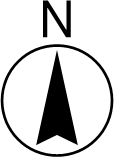 （新設の場合）　別添のとおりあるいは（変更の場合）　別添　「１-１　変更前」　及び　「１-２　変更後」　のとおり縮尺　１／　　　　　　　.施設の名称色彩新設撤去生　　産　　施　　設青緑　　　　　地緑様式第１又は第２で区別することとされた緑地網掛け緑地以外の環境施設黄特定工場敷地面積㎡㎡うち自己所有地㎡㎡㎡都市計画法上の区域区分（＊右記の該当項目を○で囲んで下さい。）都市計画法上の区域区分（＊右記の該当項目を○で囲んで下さい。）①工業専用地域②工業地域②工業地域③準工業地域③準工業地域都市計画法上の区域区分（＊右記の該当項目を○で囲んで下さい。）都市計画法上の区域区分（＊右記の該当項目を○で囲んで下さい。）④住居系地域⑤商業系地域⑤商業系地域⑥市街化調整区域⑥市街化調整区域都市計画法上の区域区分（＊右記の該当項目を○で囲んで下さい。）都市計画法上の区域区分（＊右記の該当項目を○で囲んで下さい。）⑦未線引都市計画区域⑧都市計画区域外⑧都市計画区域外⑨都市計画なし⑨都市計画なし特定工場用地利用状況説明図特定工場用地利用状況説明図特定工場用地利用状況説明図特定工場用地利用状況説明図特定工場用地利用状況説明図特定工場用地利用状況説明図特定工場の用に供する土地の説明縮尺　１／　　　　　　　.縮尺　１／　　　　　　　.縮尺　１／　　　　　　　.縮尺　１／　　　　　　　.縮尺　１／　　　　　　　.縮尺　１／　　　　　　　.工事の種類工事の種類工事の種類工事の日程工事の日程工事の日程工事の日程工事の日程工事の日程工事の日程工事の種類工事の種類工事の種類年　月年　月年　月年　月年　月年　月年　月造成（埋立）工事造成（埋立）工事造成（埋立）工事生産施設の設置工事生産施設の設置工事生産施設の設置工事施設の名称施設番号環境施設･緑地の設置工事環境施設･緑地の設置工事環境施設･緑地の設置工事施設の名称施設番号その他の主要施設の設置工事その他の主要施設の設置工事その他の主要施設の設置工事中分類業種名　　　　細分類番号　　　　　γ：　　　　　　　　　　　　　α：　　　　　　　　　　　　　（単一業種）Ｐ　≦　γ　（　Ｓ　－Ｐ０）　－　Ｐ１（単一業種）Ｐ　≦　γ　（　Ｓ　－γα）　－　Ｐ１もしくはもしくはもしくはＰ　≦　γ　×　ＳＰ　≦　γ　×　ＳＰ　≦　γ　×　Ｓ（単一業種）Ｇ　≧Ｐ（　０．　　－Ｇ０）甲地域乙地域その他地域：：：０．１５０．０６０．２０（単一業種）Ｇ　≧γ（　０．　　－Ｓ）甲地域乙地域その他地域：：：０．１５０．０６０．２０　　　　↑（０．０６または０．１５）　　　　↑（０．０６または０．１５）　　　　↑（０．０６または０．１５）　　　　↑（０．０６または０．１５）甲地域乙地域その他地域：：：０．１５０．０６０．２０もしくはもしくはもしくはもしくはもしくはもしくはＧ　≧　０.　　　×　Ｓ　　　　　　　↑（０．０６または０．１５）Ｇ　≧　０.　　　×　Ｓ　　　　　　　↑（０．０６または０．１５）Ｇ　≧　０.　　　×　Ｓ　　　　　　　↑（０．０６または０．１５）Ｇ　≧　０.　　　×　Ｓ　　　　　　　↑（０．０６または０．１５）Ｇ　≧　０.　　　×　Ｓ　　　　　　　↑（０．０６または０．１５）Ｇ　≧　０.　　　×　Ｓ　　　　　　　↑（０．０６または０．１５）（単一業種）Ｅ　≧Ｐ（　０．　　－Ｅ０）甲地域乙地域その他地域：：：０．２００．１１０．２５（単一業種）Ｅ　≧γ（　０．　　－Ｓ）甲地域乙地域その他地域：：：０．２００．１１０．２５　　　　↑（０．１１または０．２０）　　　　↑（０．１１または０．２０）　　　　↑（０．１１または０．２０）　　　　↑（０．１１または０．２０）甲地域乙地域その他地域：：：０．２００．１１０．２５もしくはもしくはもしくはもしくはもしくはもしくはＥ　≧　０.　　　×　Ｓ　　　　　　　↑（０．１１または０．２０）Ｅ　≧　０.　　　×　Ｓ　　　　　　　↑（０．１１または０．２０）Ｅ　≧　０.　　　×　Ｓ　　　　　　　↑（０．１１または０．２０）Ｅ　≧　０.　　　×　Ｓ　　　　　　　↑（０．１１または０．２０）Ｅ　≧　０.　　　×　Ｓ　　　　　　　↑（０．１１または０．２０）Ｅ　≧　０.　　　×　Ｓ　　　　　　　↑（０．１１または０．２０）会社工場名所在地〒□□□－□□□□〒□□□－□□□□〒□□□－□□□□〒□□□－□□□□〒□□□－□□□□〒□□□－□□□□〒□□□－□□□□〒□□□－□□□□〒□□□－□□□□〒□□□－□□□□所在地℡　　　　－　　　　－　　　　　　（団地名　　　　　　　）℡　　　　－　　　　－　　　　　　（団地名　　　　　　　）℡　　　　－　　　　－　　　　　　（団地名　　　　　　　）℡　　　　－　　　　－　　　　　　（団地名　　　　　　　）℡　　　　－　　　　－　　　　　　（団地名　　　　　　　）℡　　　　－　　　　－　　　　　　（団地名　　　　　　　）団地特例団地特例団地特例有　無担当者代表業種名集合地特例集合地特例集合地特例有　無細分類番号敷地面積㎡㎡㎡㎡㎡㎡㎡㎡㎡㎡準則別表第１による生産施設面積率％％％％％％％％％％準則別表第２による敷地計算係数昭和４９年６月２８日現在の状況増設可能敷地面積増設可能敷地面積（計算式）（計算式）（計算式）（計算式）（計算式）Ｇ0　（当初設置緑地面積）㎡Ｇ0　（当初設置緑地面積）㎡Ｇ0　（当初設置緑地面積）㎡昭和４９年６月２８日現在の状況㎡㎡（計算式）（計算式）（計算式）（計算式）（計算式）Ｅ0　（当初設置環境施設面積）㎡Ｅ0　（当初設置環境施設面積）㎡Ｅ0　（当初設置環境施設面積）㎡整理番号業種生産施設生産施設緑地緑地環境施設環境施設備考受理年月日業種生産施設生産施設緑地緑地環境施設環境施設備考敷地面積業種生産施設生産施設緑地緑地環境施設環境施設備考号＋　　㎡△　　㎡（変更後面積）㎡＋　　㎡△　　㎡（変更後面積）㎡＋　　㎡△　　㎡（変更後面積）㎡年　　月　　日＋　　㎡△　　㎡（変更後面積）㎡＋　　㎡△　　㎡（変更後面積）㎡＋　　㎡△　　㎡（変更後面積）㎡年　　月　　日（最大生産施設面積）㎡（生産施設面積率）％（緑地必要面積）㎡（緑地面積率）％（環境施設必要面積）㎡（環境施設面積率）％㎡（最大生産施設面積）㎡（生産施設面積率）％（緑地必要面積）㎡（緑地面積率）％（環境施設必要面積）㎡（環境施設面積率）％号＋　　㎡△　　㎡（変更後面積）㎡＋　　㎡△　　㎡（変更後面積）㎡＋　　㎡△　　㎡（変更後面積）㎡年　　月　　日＋　　㎡△　　㎡（変更後面積）㎡＋　　㎡△　　㎡（変更後面積）㎡＋　　㎡△　　㎡（変更後面積）㎡年　　月　　日（最大生産施設面積）㎡（生産施設面積率）％（緑地必要面積）㎡（緑地面積率）％（環境施設必要面積）㎡（環境施設面積率）％㎡（最大生産施設面積）㎡（生産施設面積率）％（緑地必要面積）㎡（緑地面積率）％（環境施設必要面積）㎡（環境施設面積率）％号＋　　㎡△　　㎡（変更後面積）㎡＋　　㎡△　　㎡（変更後面積）㎡＋　　㎡△　　㎡（変更後面積）㎡年　　月　　日＋　　㎡△　　㎡（変更後面積）㎡＋　　㎡△　　㎡（変更後面積）㎡＋　　㎡△　　㎡（変更後面積）㎡年　　月　　日（最大生産施設面積）㎡（生産施設面積率）％（緑地必要面積）㎡（緑地面積率）％（環境施設必要面積）㎡（環境施設面積率）％㎡（最大生産施設面積）㎡（生産施設面積率）％（緑地必要面積）㎡（緑地面積率）％（環境施設必要面積）㎡（環境施設面積率）％号＋　　㎡△　　㎡（変更後面積）㎡＋　　㎡△　　㎡（変更後面積）㎡＋　　㎡△　　㎡（変更後面積）㎡年　　月　　日＋　　㎡△　　㎡（変更後面積）㎡＋　　㎡△　　㎡（変更後面積）㎡＋　　㎡△　　㎡（変更後面積）㎡年　　月　　日（最大生産施設面積）㎡（生産施設面積率）％（緑地必要面積）㎡（緑地面積率）％（環境施設必要面積）㎡（環境施設面積率）％㎡（最大生産施設面積）㎡（生産施設面積率）％（緑地必要面積）㎡（緑地面積率）％（環境施設必要面積）㎡（環境施設面積率）％号＋　　㎡△　　㎡（変更後面積）㎡＋　　㎡△　　㎡（変更後面積）㎡＋　　㎡△　　㎡（変更後面積）㎡年　　月　　日＋　　㎡△　　㎡（変更後面積）㎡＋　　㎡△　　㎡（変更後面積）㎡＋　　㎡△　　㎡（変更後面積）㎡年　　月　　日（最大生産施設面積）㎡（生産施設面積率）％（緑地必要面積）㎡（緑地面積率）％（環境施設必要面積）㎡（環境施設面積率）％㎡（最大生産施設面積）㎡（生産施設面積率）％（緑地必要面積）㎡（緑地面積率）％（環境施設必要面積）㎡（環境施設面積率）％号＋　　㎡△　　㎡（変更後面積）㎡＋　　㎡△　　㎡（変更後面積）㎡＋　　㎡△　　㎡（変更後面積）㎡年　　月　　日＋　　㎡△　　㎡（変更後面積）㎡＋　　㎡△　　㎡（変更後面積）㎡＋　　㎡△　　㎡（変更後面積）㎡年　　月　　日（最大生産施設面積）㎡（生産施設面積率）％（緑地必要面積）㎡（緑地面積率）％（環境施設必要面積）㎡（環境施設面積率）％㎡（最大生産施設面積）㎡（生産施設面積率）％（緑地必要面積）㎡（緑地面積率）％（環境施設必要面積）㎡（環境施設面積率）％整理番号業種生産施設生産施設生産施設緑地緑地環境施設環境施設備考受理年月日業種生産施設生産施設生産施設緑地緑地環境施設環境施設備考敷地面積業種生産施設生産施設生産施設緑地緑地環境施設環境施設備考号＋　　㎡△　　㎡（変更後面積）㎡＋　　㎡△　　㎡＋　　㎡△　　㎡（変更後面積）㎡＋　　㎡△　　㎡（変更後面積）㎡年　　月　　日＋　　㎡△　　㎡（変更後面積）㎡＋　　㎡△　　㎡＋　　㎡△　　㎡（変更後面積）㎡＋　　㎡△　　㎡（変更後面積）㎡年　　月　　日（最大生産施設面積）㎡（生産施設面積率）％（緑地必要面積）㎡（緑地必要面積）㎡（緑地面積率）％（環境施設必要面積）㎡（環境施設面積率）％㎡（最大生産施設面積）㎡（生産施設面積率）％（緑地必要面積）㎡（緑地必要面積）㎡（緑地面積率）％（環境施設必要面積）㎡（環境施設面積率）％号＋　　㎡△　　㎡（変更後面積）㎡＋　　㎡△　　㎡＋　　㎡△　　㎡（変更後面積）㎡＋　　㎡△　　㎡（変更後面積）㎡年　　月　　日＋　　㎡△　　㎡（変更後面積）㎡＋　　㎡△　　㎡＋　　㎡△　　㎡（変更後面積）㎡＋　　㎡△　　㎡（変更後面積）㎡年　　月　　日（最大生産施設面積）㎡（生産施設面積率）％（緑地必要面積）㎡（緑地必要面積）㎡（緑地面積率）％（環境施設必要面積）㎡（環境施設面積率）％㎡（最大生産施設面積）㎡（生産施設面積率）％（緑地必要面積）㎡（緑地必要面積）㎡（緑地面積率）％（環境施設必要面積）㎡（環境施設面積率）％号＋　　㎡△　　㎡（変更後面積）㎡＋　　㎡△　　㎡＋　　㎡△　　㎡（変更後面積）㎡＋　　㎡△　　㎡（変更後面積）㎡年　　月　　日＋　　㎡△　　㎡（変更後面積）㎡＋　　㎡△　　㎡＋　　㎡△　　㎡（変更後面積）㎡＋　　㎡△　　㎡（変更後面積）㎡年　　月　　日（最大生産施設面積）㎡（生産施設面積率）％（緑地必要面積）㎡（緑地必要面積）㎡（緑地面積率）％（環境施設必要面積）㎡（環境施設面積率）％㎡（最大生産施設面積）㎡（生産施設面積率）％（緑地必要面積）㎡（緑地必要面積）㎡（緑地面積率）％（環境施設必要面積）㎡（環境施設面積率）％号＋　　㎡△　　㎡（変更後面積）㎡＋　　㎡△　　㎡＋　　㎡△　　㎡（変更後面積）㎡＋　　㎡△　　㎡（変更後面積）㎡年　　月　　日＋　　㎡△　　㎡（変更後面積）㎡＋　　㎡△　　㎡＋　　㎡△　　㎡（変更後面積）㎡＋　　㎡△　　㎡（変更後面積）㎡年　　月　　日（最大生産施設面積）㎡（生産施設面積率）％（緑地必要面積）㎡（緑地必要面積）㎡（緑地面積率）％（環境施設必要面積）㎡（環境施設面積率）％㎡（最大生産施設面積）㎡（生産施設面積率）％（緑地必要面積）㎡（緑地必要面積）㎡（緑地面積率）％（環境施設必要面積）㎡（環境施設面積率）％号＋　　㎡△　　㎡（変更後面積）㎡＋　　㎡△　　㎡＋　　㎡△　　㎡（変更後面積）㎡＋　　㎡△　　㎡（変更後面積）㎡年　　月　　日＋　　㎡△　　㎡（変更後面積）㎡＋　　㎡△　　㎡＋　　㎡△　　㎡（変更後面積）㎡＋　　㎡△　　㎡（変更後面積）㎡年　　月　　日（最大生産施設面積）㎡（生産施設面積率）％（緑地必要面積）㎡（緑地必要面積）㎡（緑地面積率）％（環境施設必要面積）㎡（環境施設面積率）％㎡（最大生産施設面積）㎡（生産施設面積率）％（緑地必要面積）㎡（緑地必要面積）㎡（緑地面積率）％（環境施設必要面積）㎡（環境施設面積率）％号＋　　㎡△　　㎡（変更後面積）㎡＋　　㎡△　　㎡＋　　㎡△　　㎡（変更後面積）㎡＋　　㎡△　　㎡（変更後面積）㎡年　　月　　日＋　　㎡△　　㎡（変更後面積）㎡＋　　㎡△　　㎡＋　　㎡△　　㎡（変更後面積）㎡＋　　㎡△　　㎡（変更後面積）㎡年　　月　　日（最大生産施設面積）㎡（生産施設面積率）％（緑地必要面積）㎡（緑地必要面積）㎡（緑地面積率）％（環境施設必要面積）㎡（環境施設面積率）％㎡（最大生産施設面積）㎡（生産施設面積率）％（緑地必要面積）㎡（緑地必要面積）㎡（緑地面積率）％（環境施設必要面積）㎡（環境施設面積率）％号＋　　㎡△　　㎡（変更後面積）㎡＋　　㎡△　　㎡＋　　㎡△　　㎡（変更後面積）㎡＋　　㎡△　　㎡（変更後面積）㎡年　　月　　日＋　　㎡△　　㎡（変更後面積）㎡＋　　㎡△　　㎡＋　　㎡△　　㎡（変更後面積）㎡＋　　㎡△　　㎡（変更後面積）㎡年　　月　　日（最大生産施設面積）㎡（生産施設面積率）％（緑地必要面積）㎡（緑地必要面積）㎡（緑地面積率）％（環境施設必要面積）㎡（環境施設面積率）％㎡（最大生産施設面積）㎡（生産施設面積率）％（緑地必要面積）㎡（緑地必要面積）㎡（緑地面積率）％（環境施設必要面積）㎡（環境施設面積率）％号＋　　㎡△　　㎡（変更後面積）㎡＋　　㎡△　　㎡＋　　㎡△　　㎡（変更後面積）㎡＋　　㎡△　　㎡（変更後面積）㎡年　　月　　日＋　　㎡△　　㎡（変更後面積）㎡＋　　㎡△　　㎡＋　　㎡△　　㎡（変更後面積）㎡＋　　㎡△　　㎡（変更後面積）㎡年　　月　　日（最大生産施設面積）㎡（生産施設面積率）％（緑地必要面積）㎡（緑地必要面積）㎡（緑地面積率）％（環境施設必要面積）㎡（環境施設面積率）％㎡（最大生産施設面積）㎡（生産施設面積率）％（緑地必要面積）㎡（緑地必要面積）㎡（緑地面積率）％（環境施設必要面積）㎡（環境施設面積率）％号＋　　㎡△　　㎡（変更後面積）㎡＋　　㎡△　　㎡＋　　㎡△　　㎡（変更後面積）㎡＋　　㎡△　　㎡（変更後面積）㎡年　　月　　日＋　　㎡△　　㎡（変更後面積）㎡＋　　㎡△　　㎡＋　　㎡△　　㎡（変更後面積）㎡＋　　㎡△　　㎡（変更後面積）㎡年　　月　　日（最大生産施設面積）㎡（生産施設面積率）％（緑地必要面積）㎡（緑地必要面積）㎡（緑地面積率）％（環境施設必要面積）㎡（環境施設面積率）％㎡（最大生産施設面積）㎡（生産施設面積率）％（緑地必要面積）㎡（緑地必要面積）㎡（緑地面積率）％（環境施設必要面積）㎡（環境施設面積率）％号＋　　㎡△　　㎡（変更後面積）㎡＋　　㎡△　　㎡＋　　㎡△　　㎡（変更後面積）㎡＋　　㎡△　　㎡（変更後面積）㎡年　　月　　日＋　　㎡△　　㎡（変更後面積）㎡＋　　㎡△　　㎡＋　　㎡△　　㎡（変更後面積）㎡＋　　㎡△　　㎡（変更後面積）㎡年　　月　　日（最大生産施設面積）㎡（生産施設面積率）％（緑地必要面積）㎡（緑地必要面積）㎡（緑地面積率）％（環境施設必要面積）㎡（環境施設面積率）％㎡（最大生産施設面積）㎡（生産施設面積率）％（緑地必要面積）㎡（緑地必要面積）㎡（緑地面積率）％（環境施設必要面積）㎡（環境施設面積率）％